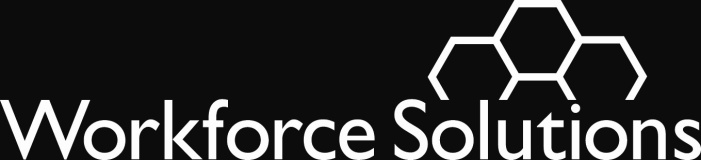 To:  		All Contractors except Early EducationFrom: 		Mike Temple		David Baggerly		Bobi Cook		Lucretia HammondSubject:	Equal Opportunity Standards and GuidelinesPurposeThis issuance distributes an updated Workforce Solutions’ Equal Opportunity Standards and Guidelines. This issuance replaces Issuance WS 16-09.BackgroundThese Equal Opportunity Standards and Guidelines establish local procedures and are not intended to supersede any other applicable laws, regulations, or organizationally specific requirements. Workforce Solutions’ contractor procedures must contain at a minimum these same mandates and can provide additional protections.The Equal Opportunity Standards and Guidelines provide guidance on:Standards for administering Equal Opportunity Serving customers with limited English proficiency Handling disability related inquiriesProviding accommodations Processing discrimination complaintsEqual Opportunity training requirements ActionEnsure your organization has written procedures in place that implement the Equal Opportunity Standards and Guidelines, as well as all other contractual requirements. Ensure all staff understand the standards and guidelines contained in this issuance.QuestionsStaff should ask questions of their supervisors first.  Direct questions for Board staff through the electronic Issuance Q&A.Attachments
Equal Opportunity Standards and Guidelines, revised 9/05/2017WS 17-13September 6, 2017Equal OpportunityExpires:  Continuing